MULTIPLICATION UP TO 10KS1 – 2007 Paper 11.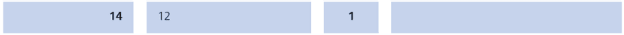 KS1 – 2009 Paper 12.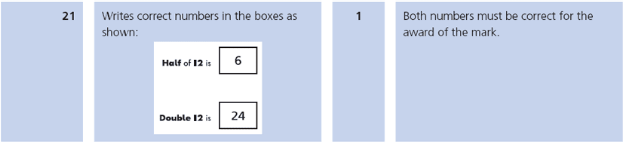 KS1 – 2016 Paper - Arithmetic3.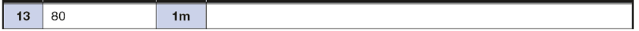 4.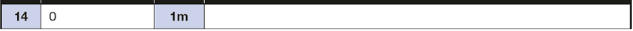 KS1 – 2016 Paper - Reasoning5.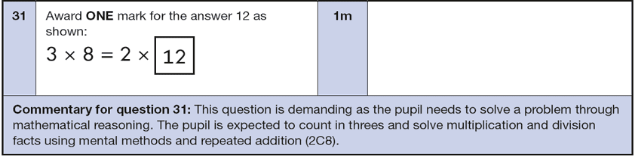 KS1 – 2016 Paper - Arithmetic (Second)6.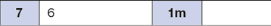 KS1 – 2018 Paper – Arithmetic7.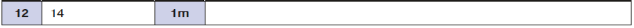 